هو الابهی - ای ورقه موقنه اگر به کنه الطاف که از حضرت…حضرت عبدالبهاءاصلی فارسی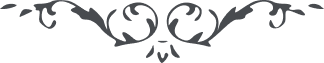 ١٧٠ هو الابهی ای ورقه موقنه اگر به کنه الطاف که از حضرت رحمن در حقّ تو مبذول گشته پی بری پری بگشائی و به افق عزّت پرواز نمائی. در فجر وجود و صبح شهود به مشاهده انوار حضرت مقصود فائز گشتی و جواب الست را بلی گفتی و از جام حقّ سرمست شدی ولی نشئه اين صهبا را در جهان ديگر يابی و نتائج باهره فوز به لقا را در يوم الله در عالم انور مشاهده فرمائی. پس به شکرانه اين فضل بی‌منتهی بر عهد و ميثاق ثابت و مستقيم باش. ع‌ ع کبّری من قبلی علی والدتک و اختک و خالتک و بنت خالتک اللّائی آمنّ بالله المهيمن القيّوم و ثبتن علی عهد الله و ميثاقه فی اليوم المعلوم. 